							Toruń, 8 lutego 2024 roku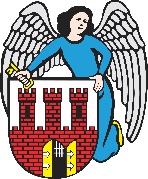     Radny Miasta Torunia        Piotr Lenkiewicz								Sz. Pan								Michał Zaleski								Prezydent Miasta ToruniaWNIOSEKPowołując się na § 18.1 Regulaminu Rady Miasta Torunia zwracam się do Pana Prezydenta z wnioskiem:- o doświetlenie przejścia dla pieszych na wysokości bloku Łódzka 91UZASADNIENIEPrzejście dla pieszych w tej części ulicy znajduje się niemal przy bezpośrednim wjeździe w ul. Zimową. Ta część Stawek rozrasta się bardzo szybko, przybywa nowych mieszkańców. Przejście jest głównym dojściem do bloków mieszkalnych a także do ul. Łódzkiej. Szczególnie po zmierzchu jest niewystarczająco doświetlone. Być może jest to kwestia wymagająca jedyne lepszego ustawienia już istniejącego oświetlenia, dodania dodatkowej lampy przy już istniejącej nad ekranem akustycznym. Bardzo proszę o analizę sytuacji i wdrożenie optymalnego rozwiązania.                                                                        /-/ Piotr Lenkiewicz										Radny Miasta Torunia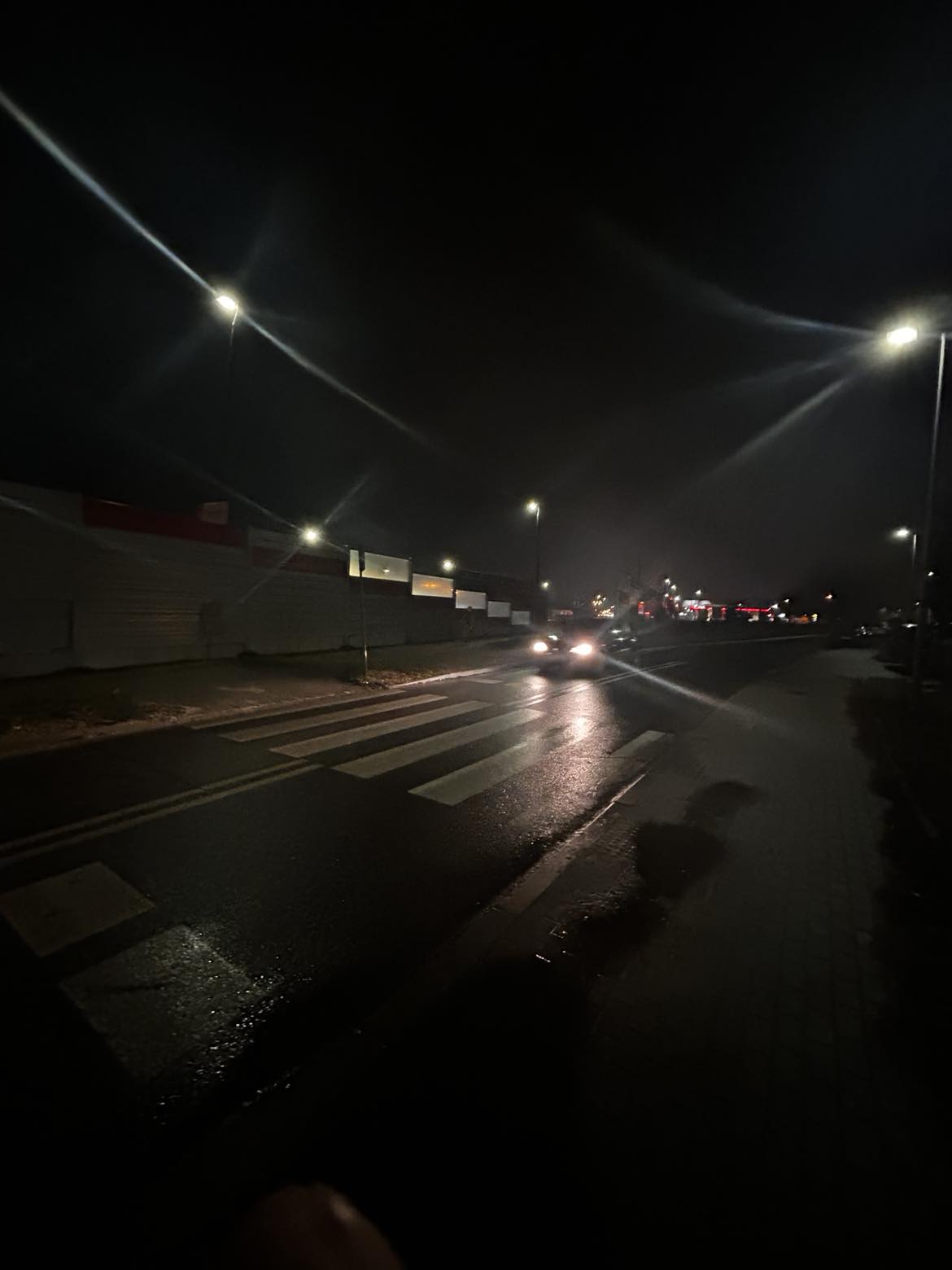 